Филиал Муниципального автономного общеобразовательного учреждения «Прииртышская средняя общеобразовательная школа»-«Епанчинская начальная общеобразовательная школа имени Я.К.Занкиева»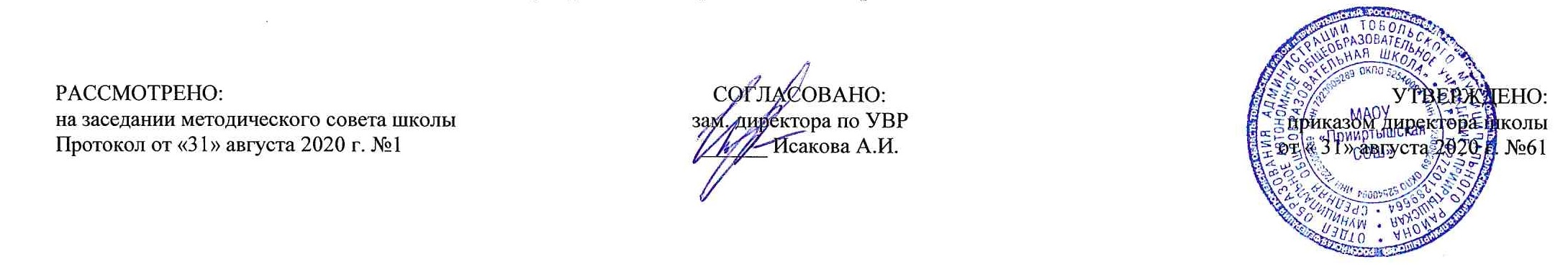 РАБОЧАЯ ПРОГРАММА по русскому языкудля 3 классана 2020-2021 учебный годПланирование составлено в соответствии 	ФГОС НОО	Составитель программы: Сычева Н.И.,учитель начальных классов высшей квалификационной категориид. Епанчина2020 г.Планируемые результаты освоения учебного предмета «Русский язык»1) формирование первоначальных представлений о единстве и многообразии языкового и культурного пространства России, о языке как основе национального самосознания;2) понимание обучающимися того, что язык представляет собой явление национальной культуры и основное средство человеческого общения, осознание значения русского языка как государственного языка Российской Федерации, языка межнационального общения;3) сформированость позитивного отношения к правильной устной и письменной речи как показателям общей культуры и гражданской позиции человека;4) овладение первоначальными представлениями о нормах русского языка (орфоэпических, лексических, грамматических) и правилах речевого этикета; умение ориентироваться в целях, задачах, средствах и условиях общения, выбирать адекватные языковые средства для успешного решения коммуникативных задач;5) овладение учебными действиями с языковыми единицами и умение использовать знания для решения познавательных, практических и коммуникативных задач.•	Осознание значимости русского языка как государственного языка нашей страны Российской Федерации, языка межнационального общения;•	представление о языке как об основном средстве человеческого общения и явлении национальной культуры, о роли родного языка в жизни человека и общества;•	формирование позитивного эмоционально-оценочного отношения к русскому языку, понимание значимости хорошего владения русским языком, стремления к его грамотному использованию;•	понимание значимости правильной и «хорошей» устной и письменной речи как показателя общей культуры человека; проявление собственного уровня культуры;•	приобретение опыта ориентироваться в целях, задачах, средствах и условиях общения, выбирать адекватные языковые средства для решения коммуникативных задач;•	овладение изучаемыми нормами русского языка (орфоэпические, лексические, грамматические, орфографические, пунктуационные), правилами культуры речевого поведения (в объёме курса); использование этих норм для успешного решения коммуникативных задач в ситуациях учебной языковой деятельности и бытового общения; формирование сознательного отношения к качеству своей речи, контроля за ней;•	овладение основными понятиями и правилами (в объёме изучаемого курса) из области фонетики, графики, лексики,морфемики, грамматики, орфографии, а также умениями находить, опознавать, характеризовать, сравнивать, классифицировать основные единицы языка (звуки, буквы, слова, предложения, тексты); использовать эти знания и умения для решения познавательных, практических и коммуникативных задач;•	овладение основами грамотного письма (в объёме изучаемого курса), основными орфографическими и пунктуационными умениями; применение правил орфографии и пунктуации в процессе выполнения письменных работ.Развитие речиОсвоение данного раздела распределяется по всем разделам курса.Обучающийся научится:•	участвовать в устном общении на уроке (слушать собеседников, говорить на обсуждаемую тему, соблюдать основные правила речевого поведения); выражать собственное мнение, обосновывать его с учётом ситуации общения;•	применять речевой этикет в ситуациях учебного и речевого общения, в том числе при обращении с помощью средств ИКТ; соблюдать правила вежливости при общении с людьми, плохо владеющими русским языком;•	анализировать свою и чужую речь при слушании себя и речи товарищей (при ответах на поставленный учителем вопрос, при устном или письменном высказывании) с точки зрения правильности, точности, ясности содержания;•	строить предложения для решения определённой речевой задачи, для завершения текста, для передачи основной мысли текста, для выражения своего отношения к чему-либо;•	понимать содержание читаемого текста, замечать в нём незнакомые слова, находить в нём новую для себя информацию для решения познавательной или коммуникативной задачи;•	понимать тему и главную мысль текста, подбирать к тексту заголовок по его теме или главной мысли, находить части текста, определять их последовательность, озаглавливать части текста;•	восстанавливать последовательность частей или последовательность предложений в тексте повествовательного характера;•	распознавать тексты разных типов: описание, повествование, рассуждение;•	замечать в художественном тексте языковые средства, создающие его выразительность;•	знакомиться с жанрами объявления, письма;•	строить монологическое высказывание на определённую тему, по результатам наблюдений за фактами и явлениями языка.Обучающийся получит возможность научиться:•	определять последовательность частей текста, составлять план текста, составлять собственные тексты по предложенным и самостоятельно составленным планам;•	пользоваться самостоятельно памяткой для подготовки и написания письменного изложения учеником;•	письменно (после коллективной подготовки) подробно или выборочно передавать содержание повествовательного текста, предъявленного на основе зрительного восприятия; сохранять основные особенности текста-образца; грамотно записывать текст; соблюдать требование каллиграфии при письме;•	составлять под руководством учителя небольшие повествовательный и описательный тексты на близкую жизненному опыту детей тему, по рисунку, репродукциям картин художников (в «Картинной галерее» учебника) и опорным словам, на тему выбранной учениками пословицы или поговорки;•	использовать в монологическом высказывании разные типы речи: описание, рассуждение, повествование;•	пользоваться специальной, справочной литературой, словарями, журналами, Интернетом при создании собственных речевых произведений на заданную или самостоятельно выбранную тему;•	находить и исправлять в предъявленных предложениях, текстах нарушения правильности, точности, богатства речи;•	проверять правильность своей письменной речи, исправлять допущенные орфографические и пунктуационные ошибки.Система языкаФонетика, орфоэпия, графикаОбучающийся научится:•	характеризовать звуки русского языка: гласный – согласный, гласный ударный – безударный, согласный твёрдый – мягкий, парный – непарный, согласный глухой – звонкий, парный – непарный (в объёме изученного);•	определять функцию разделительного твёрдого знака (ъ) в словах;•	устанавливать соотношение звукового и буквенного состава в словах типа мороз, ключ, коньки, в словах с йотированными гласными е, ё, ю, я (ёлка, поют), в словах с разделительными ь, ъ (вьюга, съел), в словах с непроизносимыми согласными;•	осуществлять звуко - буквенный анализ доступных по составу слов;•	произносить звуки и сочетания звуков в соответствии с нормами литературного языка (круг слов определён словарём произношения в учебнике);•	использовать знание алфавита для упорядочивания слов и при работе со словарями и справочниками;•	применять знания фонетического материала при использовании правил правописания;•	пользоваться при письме небуквенными графическими средствами: пробелом между словами, знаком переноса, абзаца.Обучающийся получит возможность научиться:•	осуществлять звуко - буквенный разбор слова самостоятельно по предложенному в учебнике алгоритму;•	оценивать правильность проведения звуко - буквенного анализа слова;•	соблюдать нормы русского языка в собственной речи и оценивать соблюдение этих норм в речи собеседников (в объёме орфоэпического словаря учебника);•	пользоваться орфоэпическим словарём при определении правильного произношения слова (или обращаться за помощью к другим орфоэпическим словарям русского языка или к учителю, родителям и др.).ЛексикаОсвоение данного раздела распределяется по всем разделам курса.Обучающийся научится:•	находить в предложении и тексте незнакомое слово, определять его значение по тексту или толковому словарю; спрашивать о значении слова учителя;•	наблюдать за употреблением синонимов и антонимов в речи, подбирать синонимы и антонимы к словам разных частей речи, уточнять их значение;•	иметь представление об омонимах; приобретать опыт различения в предложениях и текстах омонимов;•	иметь представление о фразеологизмах (устойчивых сочетаниях слов); приобретать опыт различения в предложениях и текстах фразеологизмов;•	наблюдать за использованием фразеологизмов в упражнениях учебника, осознавать их значение в тексте и разговорной речи;•	распознавать слова, употреблённые в прямом и переносном значении (простые случаи);•	иметь представление о некоторых устаревших словах и их использовании в речи;•	пользоваться словарями при решении языковых и речевых задач.Обучающийся получит возможность научиться:•	осознавать, что понимание значения слова – одно из условий умелого его использования в устной и письменной речи;•	замечать в художественном тексте слова, употреблённые в переносном значении, а также эмоционально-оценочные слова, сравнения, олицетворения (без терминологии);•	оценивать уместность использования слов в тексте;•	подбирать синонимы для устранения повторов в тексте;•	выбирать слова из ряда предложенных для успешного решения коммуникативных задач;•	размышлять над этимологией некоторых слов-названий;•	приобретать опыт редактирования употреблённых в предложении (тексте) слов.Состав слова (морфемика)Обучающийся научится:•	владеть опознавательными признаками однокоренных слов;•	различать однокоренные слова и различные формы одного и того же слова;•	различать однокоренные слова и слова с омонимичными корнями, однокоренные слова и синонимы;•	находить в словах с однозначно выделяемыми морфемами окончание, основу (простые случаи), корень, приставку, суффикс;•	выделять нулевое окончание;•	подбирать слова с заданной морфемой;•	образовывать слова с помощью приставки (или суффикса), осознавать значение новых слов.Обучающийся получит возможность научиться:•	находить корень в однокоренных словах с чередованием согласных в корне;•	различать изменяемые и неизменяемые слова;•	узнавать сложные слова (типа вездеход, вертолёт и др.), выделять в них корни; находить соединительные гласные (интерфиксы) в сложных словах;•	сравнивать, классифицировать слова по их составу;•	соотносить слова с предъявляемыми к ним моделям, выбирать из предложенных слов слово, соответствующее заданной модели, составлять модель заданного слова;•	осознавать значения, вносимые в слово суффиксами и приставками (простые случаи);•	наблюдать за способами образования слов при помощи приставки (или суффикса);•	разбирать по составу слова с однозначно выделяемыми морфемами в соответствии с предложенным в учебнике алгоритмом, оценивать правильность проведения разбора по составу;•	подбирать однокоренные слова и формы одного и того же слова с целью проверки изучаемых орфограмм в корне слова, использовать графический образ изучаемых приставок и суффиксов для правописания слов с этими приставками и суффиксами.МорфологияОбучающийся научится:•	распознавать части речи на основе усвоенных признаков (в объёме программы);•	распознавать имена существительные; находить начальную форму имени существительного; определять грамматические признаки (род, число, падеж); изменять имена существительные по числам и падежам;•	распознавать имена прилагательные; определять зависимость имени прилагательного от формы имени существительного; находить начальную форму имени прилагательного; определять грамматические признаки (род, число, падеж); изменять имена прилагательные по числам, родам (в единственном числе), падежам (первое представление);•	распознавать глаголы; определять начальную (неопределённую) форму глаголов (первое представление), различать глаголы, отвечающие на вопросы «что делать?» и «что сделать?»; определять грамматические признаки глагола – форму времени, число, род (в прошедшем времени);•	распознавать личные местоимения (в начальной форме), определять грамматические признаки: лицо, число, род (у местоимений 3-го лица); использовать личные местоимения для устранения неоправданных повторов;•	узнавать имена числительные (общее представление); распознавать количественные и порядковые имена числительные;•	устанавливать отличие предлогов от приставок, значение частицы не;•	узнавать союзы и, а, но и понимать их роль в предложении;•	подбирать примеры слов и форм разных частей речи; наблюдать их употребление в тексте и устной речи, правильно употреблять в речи части речи и их формы.Обучающийся получит возможность научиться:•	производить морфологический разбор изучаемых самостоятельных частей речи (в объёме программы), пользуясь алгоритмом разбора в учебнике;•	наблюдать за словообразованием частей речи;•	замечать в устной и письменной речи речевые ошибки и недочёты в употреблении изучаемых форм частей речи.СинтаксисОбучающийся научится:•	различать предложение, словосочетание и слово;•	выделять предложения из потока устной и письменной речи, оформлять их границы;•	определять вид предложений по цели высказывания (повествовательные, вопросительные, побудительные) и по интонации (восклицательные и невосклицательные), правильно интонировать эти предложения; составлять такие предложения;•	различать понятия «члены предложения» и «части речи»;•	находить главные (подлежащее и сказуемое) и второстепенные члены предложения (без деления на виды);•	устанавливать при помощи вопросов связь между словами в предложении; отражать её в схеме;•	соотносить предложения со схемами, выбирать предложение, соответствующее схеме;•	различать распространённые и нераспространённые предложения, составлять такие предложения;•	отличать основу предложения от словосочетания; выделять в предложении словосочетания;•	разбирать предложение по членам предложения: находить грамматическую основу (подлежащее и сказуемое), ставить вопросы к второстепенным членам предложения, определять, какие из них поясняют подлежащее или сказуемое, или другие второстепенные члены, выделять из предложения словосочетания.Обучающийся получит возможность научиться:•	устанавливать в словосочетании связь главного слова с зависимым при помощи вопросов;•	выделять в предложении основу и словосочетания;•	находить в предложении обращение (в начале, в середине, в конце);•	опознавать простое и сложное предложения, определять части сложного предложения;•	выполнять в соответствии с предложенным в учебнике алгоритмом разбор простого предложения (по членам, синтаксический), оценивать правильность разбора.Орфография и пунктуацияОбучающийся научится:а) применять ранее изученные правила правописания, а также:•	непроизносимые согласные;•	разделительный твёрдый знак (ъ);•	непроверяемые гласные и согласные в корне слова, в том числе с удвоенными согласными (перечень см. в словаре учебника);•	гласные и согласные в неизменяемых на письме приставках и суффиксах;•	мягкий знак после шипящих на конце имён существительных (речь, брошь, мышь);•	безударные родовые окончания имён прилагательных;•	раздельное написание предлогов и слитное написание приставок;•	раздельное написание частицы не с глаголами;б) подбирать примеры с определённой орфограммой;в) обнаруживать орфограммы по освоенным опознавательным признакам в указанных учителем словах (в объёме изучаемого курса);г) определять разновидности орфограмм и соотносить их с изученными правилами;д) применять разные способы проверки правописания слов: изменение формы слова, подбор однокоренных слов, использование орфографического словаря;е) безошибочно списывать текст с доски и учебника (объёмом 65 – 70 слов);ж) писать под диктовку текст (объёмом 55 – 60 слов) в соответствии с изученными правилами правописания;з) проверять собственный и предложенный текст, находить и исправлять орфографические и пунктуационные ошибки.Обучающийся получит возможность научиться:а) применять правила правописания:•	соединительные о и е в сложных словах (самолёт, вездеход);•	е и и в суффиксах имён существительных (ключик – ключика, замочек – замочка);•	запятая при обращении;•	запятая между частями в сложном предложении;•	безударные родовые окончания имён прилагательных, глаголов в прошедшем времени;б) при составлении собственных текстов использовать помощь взрослого или словарь, пропуск орфограммы или пунктограммы (чтобы избежать орфографической ошибки).Содержание учебного предмета «Русский язык»Содержание программы направлено на освоение обучающимися базовых знаний и формирование базовых компетентностей, что соответствует требованиям основной образовательной программы начального общего образования. Рабочая программа включает все темы, предусмотренные для изучения федеральным государственным образовательным стандартом по русскому языку и авторской программой данного учебного курса.Язык и речь. (1 час)Виды речи. Речь, её назначение. Речь — отражение культуры человека.Язык, его назначение и его выбор в соответствии с целями и условиями общения.Формирование представлений о языке как основе национального самосознания.Текст, предложение, словосочетание. (12 часов)Признаки текста: смысловая связь предложений в тексте, законченность, тема, основная мысль.Построение текста: вступление, основная часть, заключение.Типы текстов: повествование, описание, рассуждение. Предложения по цели высказывания (повествовательные, вопросительные, побудительные) и по интонации (восклицательные и невосклицательные)Знаки препинания в конце предложений.Подлежащее и сказуемое — главные члены предложения. Второстепенные члены. Связь слов в предложении. Распространенные и нераспространенные предложения. Словосочетание. Связь слов в словосочетании. Главное и зависимое слово в словосочетании.Слово в языке и речи. (15 часов)Слово и его лексическое значение. Однозначные и многозначные слова. Прямое и переносное значение слов. Синонимы. Антонимы. Омонимы (общее представление). Словосочетание как сложное название предмета. Устойчивые сочетания слов (фразеологизмы) (общее представление). Упражнение в распознавании изученных лексических групп слов в речи, выборе наиболее точного слова для выражения мысли. Работа со словарями учебника.Имя существительное, местоимение, имя прилагательное, глагол. Имя числительное как часть речи (общее представление).Слово и слог. Гласные звуки. Буквы, обозначающие гласные звуки. Правописание слов с безударными гласными в корне слова и ударными гласными после шипящих. Согласные звуки. Буквы, обозначающие согласные звуки. Правописание слов с парным по глухости-звонкости согласным звуком в корне слова. Мягкий знак (Ь) как показатель мягкости согласного звука. Разделительный (Ь) мягкий знак. Упражнение в правописании слов с изученными орфограммами. Перенос слов.   Состав слова. Правописание частей слова. (42 часа)Основа и окончание слова. Общее понятие о значимых частях слова — корне, приставке, суффиксе, окончании. Наблюдения над изменением формы слова с помощью окончаний и образованием слов с помощью приставок и суффиксов. Однокоренные слова и формы одного и того же слова (сопоставление).  Распознавание орфограмм в разных частях слова и особенности проверки их написания. Способы проверки орфограмм в корне слова (сопоставление). Правописание парных звонких и глухих согласных. Распознавание орфограмм в разных частях слова и особенности проверки их написания. Способы проверки орфограмм в корне слова (сопоставление). Правописание проверяемых и непроверяемых безударных гласных в корне слова. Чередование согласных в корне слова: пеку— печь, лицо — личный, бег — бежать, верх — вершина, вязать — вяжет и др. Распознавание орфограмм в разных частях слова и особенности проверки их написания. Способы проверки орфограмм в корне слова (сопоставление). Правописание непроизносимых согласных в корне слова. Приставка как значимая часть слова. Правописание гласных и согласных в приставках о-, об-(обо-), от- (ото-), до-, по-, под- (подо-), про-, за-, на-, над-, в- (во-), с- (со-), вы-, пере-. Разделительный Ъ.Части речи. (61час)Общее знакомство с частями речи (имя существительное, имя прилагательное, глагол, местоимение, предлоги). Имя существительное как часть речи: общее значение, вопросы, роль в предложении. Имена существительные одушевленные и неодушевленные. Имена существительные собственные и нарицательные. Заглавная буква в собственных именах существительных. Род имен существительных. Правописание безударных гласных в родовых окончаниях Склонение имен существительных с ударными окончаниями в единственном числе. Распознавание падежей. Ь после шипящих на конце имен существительных женского рода (речь, вещь, рожь, мышь) и его отсутствие на конце имен существительных мужского рода (товарищ, мяч). Имена существительные, которые употребляются только в единственном числе (молоко, молодёжь) или только во множественном числе (очки, ножницы). Имя прилагательное как часть речи: общее значение, вопросы, роль в предложении. Имена прилагательные, близкие и противоположные по смыслу. Употребление в речи прилагательных-антонимов. Изменение имен прилагательных по родам и числам при сочетании с именами существительными. Правописание окончаний -ий, -ый, -ая, -яя, -ое, -ее, -ие, -ые. Глагол как часть речи: общее значение, вопросы, роль в предложении. Начальная форма. Глаголы совершенного и несовершенного вида (ознакомление без термина). Изменение глаголов по числам и временам. Настоящее, прошедшее, будущее время. Окончания глаголов в прошедшем времени. Правописание не с глаголами. Глаголы, близкие и противоположные по смыслу (антонимы и синонимы). Выбор наиболее точного глагола для выражения мысли. Многозначность глаголов. Употребление глаголов в прямом и переносном значении.  Повторение изученного за год. (5 часов)Текст и предложение. Повествовательные, побудительные, вопросительные предложения. Состав слова. Правописание звонких, глухих, непроизносимых, двойных согласных, безударных гласных в корне слова. Разделительные ъ и ь. Части речи: имя существительное, имя прилагательное, глагол.Развитие речи. Освоение данного раздела распределяется по всем разделам курса.Наблюдение над разновидностями речи (художественной и учебно-деловой) в процессе работы над языковым материалом учебника. Текст. Определение типа текста, темы, главной мысли. Деление текста на логически законченные части, их озаглавливание. Составление плана текста под руководством учителя. Наблюдение над связью между частями текста и предложениями в каждой части текста.Изложение. Письменное изложение текста повествовательного характера и с элементами описания и рассуждения по плану, составленному коллективно под руководством учителя. Письмо по памяти.Сочинение. Сочинения (устные и письменные) по сюжетному рисунку, по серии сюжетных рисунков, по демонстрационной картине, на определенную тему (об играх, наблюдениях за природой и др.) с предварительной подготовкой под руководством учителя. Составление устного рассказа по серии картин. Сочинение по репродукции картины. Составление текста-описания растения в научном стиле. Сопоставление содержания и выразительных средств в искусствоведческом тексте и в репродукции картины. Составление текста-описания о животном по личным наблюдениям. Составление сочинения-отзыва по репродукции картины. Составление предложений с нарушенным порядком слов.Составление письма. Написание короткого письма о своих делах, приглашения, объявления.Речевая этика: сфера употребления, типовые ситуации использования слов приветствия, прощания, просьбы, благодарности, извинения в речи.Чистописание:Дальнейшее закрепление гигиенических навыков письма. Упражнения по переводу детей на письмо по одной линейке (усвоение новой высоты, ширины букв). Письмо трудных для учащихся прописных и строчных букв и их соединений: 1) з, к, ж, в, ч, б, д, у, я и др.; 2) Г, П, Т, Р, 3, Е, Ю, Д, Ф, К, В и др.; 3) П, п, Ч, ч, Р, р, В, в, Е, е, 3, з, У, у и др. Упражнения в безотрывных соединениях букв типа ол, ое, во, вл, се, од, ас, уе, до, ев и др. Связное, ритмичное письмо слов, предложений и небольших текстов.Слова с непроверяемыми написаниями:Аккуратно, альбом, берег, вместе, вокруг, восемь, воскресенье, восток, вторник, гвоздика, герой, горох, желать, животное, завтрак, заря, здравствуй, интересный, картофель, квартира, килограмм, коллектив, коллекция, комната, компьютер, Красная площадь, Кремль, кровать, лагерь, лестница, овёс, овощи, огород, огурец, однажды, одуванчик, около, орех, песок, пирог, погода, помидор, понедельник, пороша, потом, поэт, праздник, приветливо, пшеница, пятница, радио, ракета, растение, ромашка, рябина, самолёт, север, сирень, солдат, солома, среда, столица, трактор, трамвай, ужин, четверг, четыре, чёрный, чувство, шоссе.Тематическое планирование:                                                                                                                                                                                                              Приложение 1Календарно-тематический план№ п/пНазвание разделаКоличество часов1Язык и речь.1 ч. Знакомство с учебником. Виды речи. Для чего нужен язык?12Текст, предложение, словосочетание.12 ч.Что такое текст? Какие бывают тексты?1Что такое предложение? Виды предложений по цели высказывания.1Р.р. Коллективное составление рассказапо репродукции картины К. Е. Маковского«Дети, бегущие от грозы».1Виды предложений по    интонации.1Что такое обращение?1Главные и второстепенные члены предложения.1Упражнение в разборе предложений по членам предложения.1Входной контрольный диктант.1Работа над ошибками.1Простое и сложное предложение.1Союзы в сложном предложении.1Что такое словосочетание? Из чего состоит словосочетание?13Слово в языке и речи.15 ч.Лексическое значение слова. Однозначные и многозначные слова 1Синонимы и антонимы.1Что такое омонимы?1Слово и словосочетание. Чем словосочетание отличается от слова?1Что такое фразеологизмы?1Р. р. Подробное изложение текста Н.   Сладкова «Ёлочка».1Анализ работы по развитию речи.1Что такое части речи? Имя существительное. Местоимение.1Имя прилагательное. Глагол. Р.Р. Составление текста  по репродукции картины И.Т. Хруцкого «Цветы и плоды».1Имя числительное как часть речи.1Однокоренные слова.1Звуки и буквы. Гласные звуки. Согласные звуки.1Звонкие и глухие согласные звук. Разделительный мягкий знак.                  1Проект «Рассказ о слове».1Обобщающее закрепление по разделу «Слово в языке и речи».14Состав слова. Правописание частей слова.42 ч. Однокоренные слова. Корень слова.1Чередование гласных и согласных звуков в корне однокоренных слов. Работа со словарём однокоренных слов1Сложные слова. Правописание сложных слов(соединительные гласные в сложных словах)1Формы слова. Окончание.1Формы слова. Окончание.1Формы слова. Окончание.1Приставка. Общее понятие.1Приставка как значимая часть слова. Значение приставок.1Суффикс. Общее понятие.1Суффикс - значимая часть слова.1Значение суффикса в слове.Развитие речи: составлять описательный текст по картине.Сочинение по репродукции картины А. А. Рылова «В голубом просторе».1Основа слова. Разбор слова по составу. Знакомство со словообразовательным словарём.1Обобщение знаний о составе слова. Изменяемые и неизменяемые слова, их употребление в речи.1Разбор слова по составу. Формирование навыка моделирования слов.Проверочная работа №3 на тему «Состав слова»1Р\р. Редактирование предложений с неуместным употреблением в нём однокоренных слов. Подробное изложение повествовательного текста с языковым анализомПроект «Семья слов».Анализ изложения1Общее представление о правописании слов с орфограммами в значимых частях слова.1Правописание слов с безударными гласными в корне.Слова старославянского происхождения и их «следы» в русском языке.1Правописание слов с безударными гласными в корне.1Правописание слов с безударными гласными в корне.1Правописание слов с безударными гласными в корне.1Правописание слов с парным по глухости-звонкости согласным в конце слова и перед согласным в корне.1Правописание слов с парным по глухости-звонкости согласным в конце слова и перед согласным в корне.1Правописание слов с парным по глухости-звонкости согласным в конце слова и перед согласным в корне.1Правописание слов с парным по глухости-звонкости согласным в конце слова и перед согласным в корне.1Правописание слов с непроизносимыми согласными в корне.1Правописание слов с непроизносимыми согласными в корне.1Правописание слов с непроизносимыми согласными в корне.1Правописание слов с непроизносимыми согласными в корне.1Правописание слов с удвоенными согласными.1Правописание слов с удвоенными согласными.(Слова с непроверяемым написанием коллекция, коллектив, аккуратный, грамм, килограмм)1Правописание суффиксов и приставок.1Правописание суффиксов и приставок.1Правописание суффиксов и приставок.1Правописание суффиксов и приставок.1Правописание приставок и предлогов.1Правописание приставок и предлогов.1Правописание слов с разделительным твёрдым знаком (ъ).1Правописание слов с разделительным твёрдым знаком (ъ).1Правописание слов с разделительным твёрдым знаком (ъ).1Правописание слов с разделительным твёрдым знаком (ъ).1Контрольный диктант№ 1 по теме: «Правописание частей слова»1Р\р. Составление текста по репродукции картины В.М. Васнецова «Снегурочка»Изложение повествовательного деформированного текста по самостоятельно составленному плану. Составление объявления.15Части речи.61 ч.Части речи: имя существительное, имя прилагательное, имя числительное, местоимение, глагол, предлог, частица не, союз (общее представление).1Значение и употребление имен существительных в речи.(Словарь: самолёт. Развитие речи: свободный диктант; составление текста по рисунку.1Одушевлённые и неодушевлённые имена существительныеПредставление об устаревших словах в русском языке.1Р\Р Подробное изложение по самостоятельно составленному плану. Собственные и нарицательные имена существительные. Правописание имён собственных. Анализ изложения.1Проект: ” Тайна имени” развитие интереса к тайнам имён.1Число имён существительных. Изменение имён существительных по числам.1Имена существительные, имеющие форму одного числа (салазки, мёд)Развитие речи. Работа с текстом. Письмо по памяти.1Род имён существительных.Имена существительные общего рода.1Род имён существительных. Формирование навыка культуры речи: нормы согласования (яблочное повидло, вкусная карамель).1Мягкий знак (ь) после шипящих на конце имён существительных женского рода.1Мягкий знак (ь) после шипящих на конце имён существительных женского рода.1Р\р. Подробное изложение повествовательного текста. Составление устного рассказа по серии картинок.1Проверочный диктант №2 на тему «Имя существительное».1Падеж имён существительных. Изменение имён существительных по падежам.1Определение падежа, в котором употреблено имя существительное. Неизменяемые имена существительные.1Развитие речи: Составление рассказа по репродукции картины И. Я. Билибина «Иван-царевич и лягушка-квакушка».1Именительный падеж имён существительных.1Родительный падеж имён существительных.1Дательный падеж имён существительных.1Винительный падеж имён существительных.1Именительный, родительный, винительный падежи.1Творительный падеж имён существительных.1Предложный падеж имён существительных. Формирование представлений о трудолюбии и мастерстве.1Р\р. Работа с текстом. Подробное изложение текста повествовательного типа.1Все падежи (обобщение знаний об имени существительном).Работа с таблицей «Признаки падежей». Начальная форма имени существительного.1Морфологический разбор имени существительного.Развитие речи: сочинение по репродукции картины К. Ф. Юона «Конец зимы. Полдень».Проект: «Зимняя страничка»1Проверочный диктант №3 по теме: «Правописание окончаний имён существительных».Обобщение знаний об имени существительном)1Повторение и уточнение представлений об имени прилагательном. Лексическое значение имён прилагательных.1Обогащение словарного запаса именами прилагательными.1Связь имени прилагательного с именем существительным. Роль имён прилагательных в тексте.1Сложные имена прилагательные, обозначающие цвета и оттенки цвета. Синтаксическая функция имени прилагательного.1Текст-описание. Художественное и научное описания. Использование имён прилагательных в тексте - описания. Р.р.: составление текста – описания растения в научном стиле.1Р.р. Сопоставление содержания и выразительных средств в искусствоведческом тексте и в репродукции картины М.А. Врубеля «Царевна-Лебедь».1Формы имен прилагательных. Род имен прилагательных.1Изменение имён прилагательных по родам в единственном числе.1Зависимость рода имени прилагательного от формы рода имени существительного. Родовые окончания имён прилагательных (-ый, -ой, -ая, –яя).1Число имён прилагательных. Изменение имён прилагательных по числам.1Зависимость формы числа имени прилагательного от формы числа имени существительного. Р\р. Составление текста – описания о животном по личным наблюдениям.1Падеж имён прилагательных (общее представление).Изменение имён прилагательных, кроме имён прилагательных на -ий, -ья, -ов, -ин, по падежам (первое представление).1Зависимость падежа имени прилагательного от формы падежа имени существительного. Начальная форма имени прилагательного.1Обобщение знаний об имени прилагательном.1Обобщение знаний об имени прилагательном. Морфологический разбор имени прилагательного.1Р\р. Составление сочинения-отзыва по репродукции картины В. А. Серова «Девочка с персиками».Проект «Имена прилагательные в загадках».1Контрольный диктант №2по теме «Имя прилагательное».1Местоимения. Личные местоимения 1, 2, 3-го лица.1Личные местоимения единственного и множественного числа.1Род личных местоимений третьего лица, единственного числа. Изменение личных местоимений 3-го лица в единственном числе по родам.1Употребление личных местоимений в речи.Проверочная работа №4 на тему «Местоимение».Развитие речи: составление письма.1Глагол. Повторение и углубление представлений о глаголе. Значение и употребление глаголов в речи.1Значение и употребление глаголов в речи. Число. Изменение глаголов по числам.1Изменение глаголов по числам.Р\р. Составление текста по сюжетным рисункам.1Форма глагола. Начальная (неопределённая) форма глагола. Глагольные вопросы что делать? и что сделать?1Число глаголов. Изменение глаголов по числам.Изменение глаголов по числам.Р/р: составление предложений (с нарушенным порядком слов), их запись.1Времена глагола. Изменение глаголов по временам.1Изменение глаголов по временам.1Изменение глаголов по временам.Развитие речи Выборочное подробное изложение повествовательного текста по опорным словам и самостоятельно составленному плану.1Род глаголов в прошедшем времени. Родовые окончания глаголов (-а, -о)1Родовые окончания глаголов (-а, -о). Развитие речи: составление предложений и текста.1Правописание частицы не с глаголами.1Обобщение знаний о глагол .Морфологический разбор глагола. Проверочная работа №5 на тему «Глагол».1Контрольный диктант №4 на тему «Глагол».16Повторение изученного за год. 5 ч. Повторение по теме  «Части речи».1Повторение по теме  «Части речи».1Текст и предложение как единицы языка и речи. Обобщение и систематизация изученных орфограмм.1Слово и его лексическое значение. Словосочетание. Обобщение и систематизация изученных орфограмм.1Итоговое повторение.11 четверть 302 четверть313 четверть384 четверть37Итого за год:136 часов№урокап\п№ в темеДата поплануДата пофакту                    ТемаТип урока, форма проведенияПланируемые предметные результатыПланируемые предметные результатыНаша речь (1 ч.)                                                                                                                                                                                       Наша речь (1 ч.)                                                                                                                                                                                       Наша речь (1 ч.)                                                                                                                                                                                       Наша речь (1 ч.)                                                                                                                                                                                       Наша речь (1 ч.)                                                                                                                                                                                       Наша речь (1 ч.)                                                                                                                                                                                       Наша речь (1 ч.)                                                                                                                                                                                       Наша речь (1 ч.)                                                                                                                                                                                       1102.09Знакомство с учебником. Виды речи. Для чего нужен язык?УОНЗУрок-беседаУзнают:-какие виды речи существуют;-правила работы с учебником. -речь является источником информации о человеке.Научатся:-употреблять вежливые слова в речи.Узнают:-какие виды речи существуют;-правила работы с учебником. -речь является источником информации о человеке.Научатся:-употреблять вежливые слова в речи.Текст, предложение, словосочетание. (12 ч.)Текст, предложение, словосочетание. (12 ч.)Текст, предложение, словосочетание. (12 ч.)Текст, предложение, словосочетание. (12 ч.)Текст, предложение, словосочетание. (12 ч.)Текст, предложение, словосочетание. (12 ч.)Текст, предложение, словосочетание. (12 ч.)Текст, предложение, словосочетание. (12 ч.)2104.09Что такое текст? Какие бывают тексты?УОМНУрок-исследованиеУОМНУрок-исследованиеУзнают:- признаки текста;- что такое текст. - типы текстаНаучатся:- подбирать заголовки к тексту.- составлять текст из деформированных  предложений.3207.09Что такое предложение? Виды предложений по цели высказывания.УОНЗУрок-исследованиеУОНЗУрок-исследованиеУзнают:- признаки предложения, - правила постановки знаков препинания в конце предложения. - виды предложений по цели высказыванияНаучатся:- правильно оформлять предложение на письме.4308.09Р.р. Коллективное составление рассказапо репродукции картины К. Е. Маковского«Дети, бегущие от грозы».УОМНУрок-практикумУОМНУрок-практикумУзнают:- озаглавливать; - отвечать на вопросы по картине;- составлять предложения; - письменно излагать свои мысли.5409.09Виды предложений по    интонации.УОНЗУрок-исследованиеУОНЗУрок-исследованиеНаучатся:- правильно находить восклицательные и невосклицательные предложения и ставить знак в конце предложений.6511.09Что такое обращение?УОНЗУрок-практикумУОНЗУрок-практикумНаучатся:- научится находить в тексте обращение;- ставить знаки препинания в предложениях с обращениями.7614.09Главные и второстепенные члены предложения.УОНЗМультимедиа-урокУОНЗМультимедиа-урокУзнают:- термины: «главные члены предложения», «второстепенные члены предложения».Научатся:- распознавать предложения распространенные и нераспространенные;- определять главные и второстепенные члены предложений.     8715.09Упражнение в разборе предложений по членам предложения.УОМНУрок-практикумУОМНУрок-практикумУзнают:- термины: «лавные члены предложения», «основа предложения»,Научатся:- находить главные члены предложения и его основу.9816.09Входной контрольный диктант.УРКДиктант УРКДиктант Узнают:- писать слова с изученными орфограммами, оформлять свою работу.10918.09Работа над ошибками.УРУрок-практикумУРУрок-практикумУзнают:- находить, классифицировать, исправлять орфографические ошибки в своей работе;- оформлять работу.111021.09Простое и сложное предложение.УОНЗМультимедиа-урокУОНЗМультимедиа-урокУзнают:- термины: «простое предложение», «сложное предложение».Научатся:- находить главные члены предложения и его основу.121122.09Союзы в сложном предложении.УОНЗУрок-практикумУОНЗУрок-практикумНаучатся:- различать простое и сложное предложения;- находить грамматическую  основу сложного предложения.131223.09Что такое словосочетание? Из чего состоит словосочетание?УОНЗУрок-исследованиеУОНЗУрок-исследованиеНаучатся:- устанавливать связи между словами в словосочетании при помощи смысловых вопросов.Слово в языке и речи. (15 ч.)Слово в языке и речи. (15 ч.)Слово в языке и речи. (15 ч.)Слово в языке и речи. (15 ч.)Слово в языке и речи. (15 ч.)Слово в языке и речи. (15 ч.)Слово в языке и речи. (15 ч.)Слово в языке и речи. (15 ч.)14125.09Лексическое значение слова. Однозначные и многозначные слова УОНЗУрок-практикумУзнают:- «лексическое значение слова»; - понятия «многозначные» и «однозначные» слова;- для чего в речи нужны многозначные слова.Научатся:- определять лексическое значение слов.Узнают:- «лексическое значение слова»; - понятия «многозначные» и «однозначные» слова;- для чего в речи нужны многозначные слова.Научатся:- определять лексическое значение слов.15228.09Синонимы и антонимы.УОНЗУрок -играУзнают:- термины «синонимы», «антонимы»;- для чего нужно знать и употреблять в речи синонимы и антонимы.Научатся:- распознавать в речи синонимы и антонимы.Узнают:- термины «синонимы», «антонимы»;- для чего нужно знать и употреблять в речи синонимы и антонимы.Научатся:- распознавать в речи синонимы и антонимы.16329.09Что такое омонимы?УОНЗМультимедиа-урокУзнают:- термин «омонимы».Научатся:- распознавать в речи омонимы.Узнают:- термин «омонимы».Научатся:- распознавать в речи омонимы.17430.09Слово и словосочетание. Чем словосочетание отличается от слова?УОМНУрок-практикумУзнают:- сходство и различие слова и словосочетания.Научатся:- находить в словосочетании  главное и зависимое слово.Узнают:- сходство и различие слова и словосочетания.Научатся:- находить в словосочетании  главное и зависимое слово.18502.10Что такое фразеологизмы?УОНЗМультимедиа-урокУзнают:- термин «фразеологизмы»;Научатся:- замечать в речи фразеологизмы.Узнают:- термин «фразеологизмы»;Научатся:- замечать в речи фразеологизмы.19605.10Р. р. Подробное изложение текста Н.   Сладкова «Ёлочка».УОМНУрок-практикумУзнают:- правила оформления предложений.Научатся:- составлять предложения, используя текст и вопросы к нему.Узнают:- правила оформления предложений.Научатся:- составлять предложения, используя текст и вопросы к нему.20706.10Анализ работы по развитию речи.УРУрок-практикумНаучатся:- находить речевые и орфографические ошибки в своей работе.Научатся:- находить речевые и орфографические ошибки в своей работе.21807.10Что такое части речи? Имя существительное. Местоимение.УОНЗУрок-исследованиеУзнают:- классификация частей речи. Научатся:- определять грамматические признаки частей речи.Узнают:- классификация частей речи. Научатся:- определять грамматические признаки частей речи.22909.10Имя прилагательное. Глагол. Р.Р. Составление текста  по репродукции картины И.Т. Хруцкого «Цветы и плоды».УОНЗУрок - играУзнают:- роль глаголов и прилагательных в тексте.Научатся:- распознавать прилагательные и глаголы в речи.- озаглавливать; - отвечать на вопросы по картине;- составлять предложения;  -письменно излагать свои мысли.Узнают:- роль глаголов и прилагательных в тексте.Научатся:- распознавать прилагательные и глаголы в речи.- озаглавливать; - отвечать на вопросы по картине;- составлять предложения;  -письменно излагать свои мысли.231012.10Имя числительное как часть речи.УОНЗМультимедиа-урокУзнают:- определять имена числительные по  обобщенному лексическому значению.Узнают:- определять имена числительные по  обобщенному лексическому значению.241113.10Однокоренные слова.УОМНУрок -играУзнают:- термин «однокоренные слова».Научатся:- распознавать однокоренные слова, выделять в них корень.Узнают:- термин «однокоренные слова».Научатся:- распознавать однокоренные слова, выделять в них корень.251214.10Звуки и буквы. Гласные звуки. Согласные звуки.УОМНУрок-практикумУзнают:- признаки гласных звуков.Научатся:- определять буквы для обозначения безударного гласного звука в словах.Узнают:- признаки гласных звуков.Научатся:- определять буквы для обозначения безударного гласного звука в словах.261316.10Звонкие и глухие согласные звук. Разделительный мягкий знак.                  УОНЗУрок-исследованиеУзнают:- правило написания разделительного мягкого знака.- признаки согласных звуков.Научатся: - давать характеристику согласных звуков в словах. - писать слова с разделительным мягким знаком.Узнают:- правило написания разделительного мягкого знака.- признаки согласных звуков.Научатся: - давать характеристику согласных звуков в словах. - писать слова с разделительным мягким знаком.271419.10Проект «Рассказ о слове».УОМНУрок-проектНаучатся:- решать логические задачи по русскому языку;- отбирать занимательный материал по предмету;- строить сообщения в устной и письменной форме.Научатся:- решать логические задачи по русскому языку;- отбирать занимательный материал по предмету;- строить сообщения в устной и письменной форме.281520.10Обобщающее закрепление по разделу «Слово в языке и речи».УРКДиктантНаучатся:- писать слова с изученными орфограммами;- записывать слова без пропуска, искажения, замены букв;- оформлять свою работу.Научатся:- писать слова с изученными орфограммами;- записывать слова без пропуска, искажения, замены букв;- оформлять свою работу.Состав слова. Правописание частей слова. (42 ч.)Состав слова. Правописание частей слова. (42 ч.)Состав слова. Правописание частей слова. (42 ч.)Состав слова. Правописание частей слова. (42 ч.)Состав слова. Правописание частей слова. (42 ч.)Состав слова. Правописание частей слова. (42 ч.)Состав слова. Правописание частей слова. (42 ч.)Состав слова. Правописание частей слова. (42 ч.)29121.10Однокоренные слова. Корень слова.УОНЗУрок-образовательный тренингНаучатся:- различать однокоренные слова  и выделять в них корень слова.Научатся:- различать однокоренные слова  и выделять в них корень слова.30223.10Чередование гласных и согласных звуков в корне однокоренных слов. Работа со словарём однокоренных словУОНЗМультимедиа-урокУзнают:- о чередовании согласных в корне.Научатся:- одинаково писать гласные и согласные в корне  однокоренных слов.Узнают:- о чередовании согласных в корне.Научатся:- одинаково писать гласные и согласные в корне  однокоренных слов.31302.11Сложные слова. Правописание сложных слов (соединительные гласные в сложных словах)УОНЗУрок-образовательный тренингУзнают понятие «Сложные слова»Научатся: писать сложные слова.Узнают понятие «Сложные слова»Научатся: писать сложные слова.32403.11Формы слова. Окончание.УОНЗУрок-исследованиеУзнают:- понятие «окончание».Научатся:- изменять форму слова;- находить окончание в словах.Узнают:- понятие «окончание».Научатся:- изменять форму слова;- находить окончание в словах.33506.11Формы слова. Окончание.УОМНУрок-практикумУзнают:- понятие «нулевое окончание».Научатся:- находить и выделять окончания в словах.Узнают:- понятие «нулевое окончание».Научатся:- находить и выделять окончания в словах.34609.11Формы слова. Окончание.УОНЗМультимедиа-урокУзнают:- понятие «нулевое окончание».Научатся:- находить и выделять окончания в словах.Узнают:- понятие «нулевое окончание».Научатся:- находить и выделять окончания в словах.35710.11Приставка. Общее понятие.УОНЗУрок-практикумУзнают:- грамматические нормы употребления глаголов с приставками.Узнают:- грамматические нормы употребления глаголов с приставками.36811.11Приставка как значимая часть слова. Значение приставок.УОНЗУрок-практикумУзнают:- грамматические нормы употребления глаголов с приставками.Узнают:- грамматические нормы употребления глаголов с приставками.37913.11Суффикс. Общее понятие.УОНЗМультимедиа-урокНаучатся:- находить речевые и орфографические ошибки в своей работе.Научатся:- находить речевые и орфографические ошибки в своей работе.381016.11Суффикс - значимая часть слова.391117.11Значение суффикса в слове.Развитие речи: составлять описательный текст по картине.Сочинение по репродукции картины А. А. Рылова «В голубом просторе».УОНЗУрок-образовательный тренингУзнают:- уменьшительно-ласкательные, увеличительные и другие значения суффиксов.Научатся:- находить суффиксы в словах. - озаглавливать; - отвечать на вопросы по картине;- составлять предложения; - письменно излагать свои мысли.Узнают:- уменьшительно-ласкательные, увеличительные и другие значения суффиксов.Научатся:- находить суффиксы в словах. - озаглавливать; - отвечать на вопросы по картине;- составлять предложения; - письменно излагать свои мысли.401218.11Основа слова. Разбор слова по составу. Знакомство со словообразовательным словарём.УОЗНУрок-практикумУзнают:- понятие «основа слова», алгоритм нахождения основы в слове.Научатся:- находить основу в словах. - работать со словообразовательным словарем, разбирать слова по составу.Узнают:- понятие «основа слова», алгоритм нахождения основы в слове.Научатся:- находить основу в словах. - работать со словообразовательным словарем, разбирать слова по составу.411320.11Обобщение знаний о составе слова. Изменяемые и неизменяемые слова, их употребление в речи.УОМНУрок-образовательный тренингУзнают:- как найти и выделить основу слова.Научатся:- работать со словообразовательным словарем, разбирать слова по составу.Узнают:- как найти и выделить основу слова.Научатся:- работать со словообразовательным словарем, разбирать слова по составу.421423.11Разбор слова по составу. Формирование навыка моделирования слов.Проверочная работа №3 на тему «Состав слова»УРККонтрольное списываниеНаучатся:- писать слова с изученными орфограммами, - записывать слова без пропуска, искажения, замены букв;- оформлять свою работу.Научатся:- писать слова с изученными орфограммами, - записывать слова без пропуска, искажения, замены букв;- оформлять свою работу.431524.11Р\р. Редактирование предложений с неуместным употреблением в нём однокоренных слов. Подробное изложение повествовательного текста с языковым анализомПроект «Семья слов».Анализ изложенияУОМНУрок-проектНаучатся:- решать логические задачи по русскому языку;- отбирать занимательный материал по предмету;- строить сообщения в устной и письменной форме.Научатся:- решать логические задачи по русскому языку;- отбирать занимательный материал по предмету;- строить сообщения в устной и письменной форме.441625.11Общее представление о правописании слов с орфограммами в значимых частях слова.УОНЗУрок-практикумНаучатся:- определять в словах наличие изученных и изучаемых орфограмм.Научатся:- определять в словах наличие изученных и изучаемых орфограмм.451727.11Правописание слов с безударными гласными в корне.Слова старославянского происхождения и их «следы» в русском языке.УОМНУрок-практикумУзнают:- два способа проверки слов с безударными гласными в корне.Узнают:- два способа проверки слов с безударными гласными в корне.461830.11Правописание слов с безударными гласными в корне.УОМНУрок-образовательный тренингНаучатся:- самостоятельно объяснять написание гласных, проверяемых ударением;- комментировать свой ответ.Научатся:- самостоятельно объяснять написание гласных, проверяемых ударением;- комментировать свой ответ.471901.12Правописание слов с безударными гласными в корне.УОМНУрок-образовательный тренингНаучатся:- самостоятельно объяснять написание гласных, проверяемых ударением;- комментировать свой ответ.Научатся:- самостоятельно объяснять написание гласных, проверяемых ударением;- комментировать свой ответ.482002.12Правописание слов с безударными гласными в корне.УОМНУрок-образовательный тренингНаучатся:- самостоятельно объяснять написание гласных, проверяемых ударением;- комментировать свой ответ.Научатся:- самостоятельно объяснять написание гласных, проверяемых ударением;- комментировать свой ответ.492104.12Правописание слов с парным по глухости-звонкости согласным в конце слова и перед согласным в корне.УОНЗУрок-образовательный тренингУзнают:-  правило написания парных по глухости-звонкости согласных звуков в корне слова.Узнают:-  правило написания парных по глухости-звонкости согласных звуков в корне слова.502207.12Правописание слов с парным по глухости-звонкости согласным в конце слова и перед согласным в корне.УОНЗУрок-образовательный тренингУзнают:-  правило написания парных по глухости-звонкости согласных звуков в корне слова.Узнают:-  правило написания парных по глухости-звонкости согласных звуков в корне слова.512308.12Правописание слов с парным по глухости-звонкости согласным в конце слова и перед согласным в корне.УОМНУрок-образовательный тренингУзнают:- правило правописание слов с парными по глухости-звонкости согласными в корне.Научатся:- писать слова с парными по глухости-звонкости согласными в корне.Узнают:- правило правописание слов с парными по глухости-звонкости согласными в корне.Научатся:- писать слова с парными по глухости-звонкости согласными в корне.522409.12Правописание слов с парным по глухости-звонкости согласным в конце слова и перед согласным в корне.УОМНУрок-образовательный тренингУзнают:- правило правописание слов с парными по глухости-звонкости согласными в корне. Научатся:- писать слова с парными по глухости-звонкости согласными в корне.Узнают:- правило правописание слов с парными по глухости-звонкости согласными в корне. Научатся:- писать слова с парными по глухости-звонкости согласными в корне.532511.12Правописание слов с непроизносимыми согласными в корне.УОНЗМультимедиа-урокНаучатся:- соотносить букву, обозначающую непроизносимый согласный звук в проверяемом слове и  эту же букву в проверочном слове.Научатся:- соотносить букву, обозначающую непроизносимый согласный звук в проверяемом слове и  эту же букву в проверочном слове.542614.12Правописание слов с непроизносимыми согласными в корне.УОНЗМультимедиа-урокНаучатся:- соотносить букву, обозначающую непроизносимый согласный звук в проверяемом слове и  эту же букву в проверочном слове.Научатся:- соотносить букву, обозначающую непроизносимый согласный звук в проверяемом слове и  эту же букву в проверочном слове.552715.12Правописание слов с непроизносимыми согласными в корне.УОМНУрок-практикумУзнают:- правило проверки написания слов с непроизносимыми согласными в корне.Узнают:- правило проверки написания слов с непроизносимыми согласными в корне.562816.12Правописание слов с непроизносимыми согласными в корне.УОНЗМультимедиа-урокНаучатся:- соотносить букву, обозначающую непроизносимый согласный звук в проверяемом слове и  эту же букву в проверочном слове.Научатся:- соотносить букву, обозначающую непроизносимый согласный звук в проверяемом слове и  эту же букву в проверочном слове.572918.12Правописание слов с удвоенными согласными.УОНЗУрок-играУзнают:- правила переноса слов с удвоенными согласными.Научатся:- писать слова с удвоенными согласными, контролировать правильность записи текста. Узнают:- правила переноса слов с удвоенными согласными.Научатся:- писать слова с удвоенными согласными, контролировать правильность записи текста. 583021.12Правописание слов с удвоенными согласными.(Слова с непроверяемым написанием коллекция, коллектив, аккуратный, грамм, килограмм)УОМНУрок-практикумНаучатся:- писать слова с удвоенными согласными, контролировать правильность записи текста.Научатся:- писать слова с удвоенными согласными, контролировать правильность записи текста.593122.12Правописание суффиксов и приставок.УОНЗУрок-образовательный тренингУзнают:- правило «Правописание суффиксов  -ик- – -ек-».Узнают:- правило «Правописание суффиксов  -ик- – -ек-».603223.12Правописание суффиксов и приставок.УОНЗУрок-практикумУзнают:- правило «Правописание суффикса -ок-».Научатся:-писать слова с суффиксом –ок- после шипящихУзнают:- правило «Правописание суффикса -ок-».Научатся:-писать слова с суффиксом –ок- после шипящих613325.12Правописание суффиксов и приставок.УОНЗМультимедиа-урокНаучатся:- выполнять звукобуквенный анализ слов, выделять в словах приставки, понимать значения, вносимые приставками в слово.Научатся:- выполнять звукобуквенный анализ слов, выделять в словах приставки, понимать значения, вносимые приставками в слово.623411.01Правописание суффиксов и приставок.УОНЗУрок-исследованиеНаучатся:- отличить приставку от предлога, подбирать подходящие по смыслу предлоги.Научатся:- отличить приставку от предлога, подбирать подходящие по смыслу предлоги.633512.01Правописание приставок и предлогов.УОНЗУрок-исследование Научатся:- отличить приставку от предлога, подбирать подходящие по смыслу предлоги. Научатся:- отличить приставку от предлога, подбирать подходящие по смыслу предлоги.643613.01Правописание приставок и предлогов.УОНЗУрок-исследованиеНаучатся:- отличить приставку от предлога, подбирать подходящие по смыслу предлоги.Научатся:- отличить приставку от предлога, подбирать подходящие по смыслу предлоги.653715.01Правописание слов с разделительным твёрдым знаком (ъ).УОНЗМультимедиа-урокУзнают:- роль, которую выполняет разделительный твердый знак.Узнают:- роль, которую выполняет разделительный твердый знак.663818.01Правописание слов с разделительным твёрдым знаком (ъ).УОМНУрок-образовательный тренингУзнают:- правило «Написание слов с разделительным твердым знаком».Узнают:- правило «Написание слов с разделительным твердым знаком».673919.01Правописание слов с разделительным твёрдым знаком (ъ).УОМНУрок-образовательный тренингУзнают:- правило переноса слов с разделительным твердым 
знаком.Узнают:- правило переноса слов с разделительным твердым 
знаком.684020.01Правописание слов с разделительным твёрдым знаком (ъ).УОМНУрок-образовательный тренингУзнают:- правило переноса слов с разделительным твердым 
знаком.Узнают:- правило переноса слов с разделительным твердым 
знаком.694122.01Контрольный диктант№ 1 по теме: «Правописание частей слова»УРКДиктантНаучатся:- писать слова с изученными орфограммами;- записывать слова без пропуска, искажения, замены букв;- оформлять свою работу.Научатся:- писать слова с изученными орфограммами;- записывать слова без пропуска, искажения, замены букв;- оформлять свою работу.704225.01Р\р. Составление текста по репродукции картины В.М. Васнецова «Снегурочка»Изложение повествовательного деформированного текста по самостоятельно составленному плану. Составление объявления.УОМНУрок-практикумНаучатся:- озаглавливать; - отвечать на вопросы по картине;- составлять предложения; - высказывать свое отношение к картине.Научатся:- озаглавливать; - отвечать на вопросы по картине;- составлять предложения; - высказывать свое отношение к картине.Части речи (61 ч.)Части речи (61 ч.)Части речи (61 ч.)Части речи (61 ч.)Части речи (61 ч.)Части речи (61 ч.)Части речи (61 ч.)Части речи (61 ч.)71 126.01Части речи: имя существительное, имя прилагательное, имя числительное, местоимение, глагол, предлог, частица не, союз (общее представление).УОМНУрок-практикумУОМНУрок-практикумНаучатся:- распознавать части речи по лексическим значениям, классифицировать слова по  частям речи.72227.01Значение и употребление имен существительных в речи.(Словарь: самолёт. Развитие речи: свободный диктант; составление текста по рисунку.УОМНУрок-практикумУОМНУрок-практикумНаучатся:- распознавать части речи по лексическим значениям, классифицировать слова по  частям речи.73329.01Одушевлённые и неодушевлённые имена существительныеПредставление об устаревших словах в русском языке.УОНЗУрок-исследованиеУОНЗУрок-исследованиеУзнают:- понятие «одушевленные и неодушевленные имена существительные».74401.02Р\Р Подробное изложение по самостоятельно составленному плану. Собственные и нарицательные имена существительные. Правописание имён собственных. Анализ изложения.УОМНУрок-играУОМНУрок-играНаучатся:- выделять среди имен существительных одушевленные и неодушевленные.- письменно излагать текст повествовательного характера  по плану, составленному коллективно под руководством учителя.75502.02Проект: ” Тайна имени” развитие интереса к тайнам имён.УОМНУрок-защита проектаУОМНУрок-защита проектаНаучатся:- проводить исследовательскую работу, составлять связный текст.76603.02Число имён существительных. Изменение имён существительных по числам.УОНЗУрок-образовательный тренингУОНЗУрок-образовательный тренингНаучатся:- определять число имен существительных.77705.02Имена существительные, имеющие форму одного числа (салазки, мёд)Развитие речи. Работа с текстом. Письмо по памяти.УОМНУрок-практикумУОМНУрок-практикумНаучатся:- изменять имена существительные по числам;- распознавать имена существительные, имеющие форму одного числа.78808.02Род имён существительных.Имена существительные общего рода.УОНЗУрок-исследованиеУОНЗУрок-исследованиеУзнают:- классификацию имен существительных по родам, родовые окончания имен существительных.Научатся:- обосновывать правильность определения рода имен существительных.79909.02Род имён существительных. Формирование навыка культуры речи: нормы согласования (яблочное повидло, вкусная карамель).УОМНУрок-конкурсУОМНУрок-конкурсНаучатся:- определять род имен существительных в косвенных падежах.801010.02Мягкий знак (ь) после шипящих на конце имён существительных женского рода.УОНЗУрок-практикумУОНЗУрок-практикумУзнают:- роль мягкого знака;- правило правописания мягкого знака на конце имен существительных после шипящих.811112.02Мягкий знак (ь) после шипящих на конце имён существительных женского рода.УОНЗУрок-практикумУОНЗУрок-практикумУзнают:- роль мягкого знака;- правило правописания мягкого знака на конце имен существительных после шипящих.821215.02Р\р. Подробное изложение повествовательного текста. Составление устного рассказа по серии картинок.УОМНУрок-практикумУОМНУрок-практикумНаучатся:- определять роль мягкого знака в слове;- правильно записывать имена существительные с шипящим на конце.831316.02Проверочный диктант №2 на тему «Имя существительное».УРКДиктантУРКДиктантНаучатся:- писать слова с изученными орфограммами, - записывать слова без пропуска, искажения, замены букв;-  оформлять свою работу.841417.02Падеж имён существительных. Изменение имён существительных по падежам.УОНЗУрок-практикумУОНЗУрок-практикумУзнают:- понятие «склонение имен существительных», названия падежей.851519.02Определение падежа, в котором употреблено имя существительное. Неизменяемые имена существительные.УОМНУрок-тренингУОМНУрок-тренингНаучатся:- склонять  и определять падежи имен существительных. Узнают:- понятие «несклоняемые имена существительные».861624.02Развитие речи: Составление рассказа по репродукции картины И. Я. Билибина «Иван-царевич и лягушка-квакушка».УОМНУрок-практикумУОМНУрок-практикумНаучатся:- воспроизвести содержание картины;- высказывать свое отношение к картине.871726.02Именительный падеж имён существительных.УОНЗМультимедиа-урокУОНЗМультимедиа-урокНаучатся:- распознавать именительный падеж по вопросу и роли существительного в предложении.881801.03Родительный падеж имён существительных.УОНЗУрок-практикумУОНЗУрок-практикумНаучатся:- определять имена существительные в родительном падеже в предложении.891902.03Дательный падеж имён существительных.УОНЗУрок-образовательный тренингУОНЗУрок-образовательный тренинг Узнают:- признаки имен существительных в дательном падеже, вопросы, предлоги.Научатся:- определять имена существительные в дательном падеже в словосочетании и предложении.902003.03Винительный падеж имён существительных.УОНЗМультимедиа-урокУОНЗМультимедиа-урок Узнают:- признаки имен существительных в винительном падеже, вопросы, предлоги.Научатся:- определять имена существительные в винительном падеже в словосочетании и предложении.912105.03Именительный, родительный, винительный падежи.УОНЗУрок-практикумУОНЗУрок-практикумУзнают:- признаки имен существительных в именительном родительном, винительном падеже, вопросы, предлоги.Научатся:- определять имена существительные в падеже в словосочетании и предложении.922209.03Творительный падеж имён существительных.УОНЗУрок-практикумУОНЗУрок-практикумУзнают:- признаки имен существительных в творительном падеже, вопросы, предлоги.Научатся:- определять имена существительные в творительном падеже в словосочетании и предложении.932310.03Предложный падеж имён существительных. Формирование представлений о трудолюбии и мастерстве.УРКПроверочная работаУРКПроверочная работаНаучатся:- обосновать правильность определения падежей имен существительных;- производить морфологический разбор имен существительных, пользуясь памяткой учебника.942412.03Р\р. Работа с текстом. Подробное изложение текста повествовательного типа.УОМНУрок-практикумУОМНУрок-практикум Научатся:- воспроизвести содержание картины;- высказывать свое отношение к картине.952515.03Все падежи (обобщение знаний об имени существительном).Работа с таблицей «Признаки падежей». Начальная форма имени существительного.УРКПроверочная работаУРКПроверочная работаНаучатся:- обосновать правильность определения падежей имен существительных;- производить морфологический разбор имен существительных, пользуясь памяткой учебника.962616.03Морфологический разбор имени существительного.Развитие речи: сочинение по репродукции картины К. Ф. Юона «Конец зимы. Полдень».Проект: «Зимняя страничка»УОМНУрок-практикумУОМНУрок-практикумНаучатся:- воспроизвести содержание картины;- высказывать свое отношение к картине.подбирать информацию из разных источников;- проводить исследовательскую работу, составлять связный текст.972717.03Проверочный диктант №3 по теме: «Правописание окончаний имён существительных».Обобщение знаний об имени существительном)УРКДиктантУРКДиктантНаучатся:- писать слова с изученными орфограммами, - записывать слова без пропуска, искажения, замены букв;- оформлять свою работу.982819.03Повторение и уточнение представлений об имени прилагательном. Лексическое значение имён прилагательных.УОЗНМультимедиа-урокУОЗНМультимедиа-урокУзнают:- признаки имен прилагательных.Научатся:- распознавать имена прилагательные в тексте среди других частей речи.992929.03Обогащение словарного запаса именами прилагательными.УОЗНМультимедиа-урокУОЗНМультимедиа-урок Узнают:- признаки имен прилагательных. Научатся:- распознавать имена прилагательные в тексте среди других частей речи.1003030.03Связь имени прилагательного с именем существительным. Роль имён прилагательных в тексте.УОЗНУрок-исследованиеУОЗНУрок-исследованиеНаучатся:- сравнивать научное и художественное описание предмета.1013131.03Сложные имена прилагательные, обозначающие цвета и оттенки цвета. Синтаксическая функция имени прилагательного.УОЗНУрок-исследованиеУОЗНУрок-исследованиеНаучатся:- распознавать и писать сложные имена прилагательные;-  распознавать имена прилагательные среди однокоренных слов.1023202.04Текст-описание. Художественное и научное описания. Использование имён прилагательных в тексте - описания. Р.р.: составление текста – описания растения в научном стиле.УОНЗУрок-практикумУОНЗУрок-практикумНаучатся:- наблюдать над употреблением имен прилагательных в научных текстах;- составлять текст-описание в научном стиле.1033305.04Р.р. Сопоставление содержания и выразительных средств в искусствоведческом тексте и в репродукции картины М.А. Врубеля «Царевна-Лебедь».УОНЗУрок-практикумУОНЗУрок-практикумНаучатся:- наблюдать над употреблением имен прилагательных в научных текстах;- составлять текст-описание в научном стиле.1043406.04 Род имен прилагательных.УОЗНМультимедиа-урокУОЗНМультимедиа-урокУзнают:- как определить род имен прилагательных в единственном числе;Научатся:- установить зависимость рода имени прилагательного от рода имени существительного.1053507.04Изменение имён прилагательных по родам в единственном числе.УОЗНУрок-образовательный тренингУОЗНУрок-образовательный тренингНаучатся:- ставить вопросы от имен существительных к именам прилагательных для правильной записи окончания;- правильно писать родовые окончания имен прилагательных.1063609.04Зависимость рода имени прилагательного от формы рода имени существительного. Родовые окончания имён прилагательных (-ый, -ой, -ая, –яя).УОЗНУрок-образовательный тренингУОЗНУрок-образовательный тренингНаучатся:- ставить вопросы от имен существительных к именам прилагательных для правильной записи окончания;- правильно писать родовые окончания имен прилагательных.1073712.04Число имён прилагательных. Изменение имён прилагательных по числам.УОЗНУрок-исследованиеУОЗНУрок-исследованиеУзнают:- о зависимости числа имени прилагательного от числа имени существительного.1083813.04Зависимость формы числа имени прилагательного от формы числа имени существительного. Р\р. Составление текста – описания о животном по личным наблюдениям.УОМНУрок-образовательный тренингУОМНУрок-образовательный тренингНаучатся:- подбирать имена прилагательные для составления объявления описательного характера; - писать окончания имен прилагательных.1093914.04Падеж имён прилагательных (общее представление).Изменение имён прилагательных, кроме имён прилагательных на -ий, -ья, -ов, -ин, по падежам (первое представление).УОЗНУрок-практикумУОЗНУрок-практикумУзнают:- о зависимости падежа имени прилагательного от падежа имени существительного.Научатся:- определять падеж имени прилагательного.1104016.04Зависимость падежа имени прилагательного от формы падежа имени существительного. Начальная форма имени прилагательного.УОНЗУрок-играУОНЗУрок-играУзнают:- понятие «начальная форма имени прилагательного».1114119.04Обобщение знаний об имени прилагательном.Научатся:- писать слова с изученными орфограммами, - записывать слова без пропуска, искажения, замены букв;- оформлять свою работу.1124220.04Обобщение знаний об имени прилагательном. Морфологический разбор имени прилагательного.УОЗНУрок-практикумУОЗНУрок-практикумУзнают:- порядок морфологического разбора имени прилагательного.Научатся:- определять род, число, падеж имени прилагательного.1134321.04Р\р. Составление сочинения-отзыва по репродукции картины В. А. Серова «Девочка с персиками».Проект «Имена прилагательные в загадках».УОМНУрок-защита проекта УОМНУрок-защита проекта Научатся:- воспроизвести содержание картины;- высказывать свое отношение к картине.- подбирать информацию из разных источников;- проводить исследовательскую работу, составлять связный текст.1144423.04Контрольный диктант №2по теме «Имя прилагательное».УРКДиктантУРКДиктантНаучатся:- писать слова с изученными орфограммами, - записывать слова без пропуска, искажения, замены букв;- оформлять свою работу.1154526.04Местоимения. Личные местоимения 1, 2, 3-го лица.УОНЗУрок-беседаУОНЗУрок-беседаНаучатся:- распознавать личные местоимения.1164627.04Личные местоимения единственного и множественного числа.УОНЗУрок-образовательный тренингУОНЗУрок-образовательный тренингНаучатся:- определять лицо, род, число местоимений.1174728.04Род личных местоимений третьего лица, единственного числа. Изменение личных местоимений 3-го лица в единственном числе по родам.УОМНМультимедиа-урок УОМНМультимедиа-урок Научатся:- распознавать личные местоимения (в начальной форме);- определять грамматические признаки: лицо, число, род (у местоимений 3-го лица); - использовать личные местоимения для устранения неоправданных повторов.1184830.04Обобщающее закрепление по теме «Местоимения».УРКПроверочная работаУРКПроверочная работаНаучатся:- определять лицо, род, число; - употреблять местоимения в речи.1194904.05Понятие о глаголе как части речи.УОНЗУрок-исследованиеУОНЗУрок-исследованиеУзнают:- что такое глагол.Научатся:- распознавать глаголы среди других частей речи.1205005.05Значение и употребление глаголов в речи. Число. Изменение глаголов по числам.УОНЗУрок-играУОНЗУрок-играНаучатся:- определять роль глаголов в тексте, умение ставить к ним вопросы.1215107.05Изменение глаголов по числам.Р\р. Составление текста по сюжетным рисункам.УОМНУрок-практикум УОМНУрок-практикум Научатся:- соотносить заголовок и главную мысль, составлять по рисунку текст.1225211.05Форма глагола. Начальная (неопределённая) форма глагола. Глагольные вопросы что делать? и что сделать?УОМНУрок-практикумУОМНУрок-практикумНаучатся:- распознавать глаголы в неопределенной форме, образовывать однокоренные глаголы в неопределенной форме с приставками.1235312.05Число глаголов. Изменение глаголов по числам.Изменение глаголов по числам.Р/р: составление предложений (с нарушенным порядком слов), их запись.УОНЗУрок-тренингУОНЗУрок-тренингНаучатся:- определять число глаголов и изменять глаголы по числам.1245414.05Времена глагола. Изменение глаголов по временам.УОНЗМультимедиа-урокУОНЗМультимедиа-урокУзнают:- о временных формах глагола, особенности каждой временной формы.1255517.05Изменение глаголов по временам.УОМНУрок-соревнованиеУОМНУрок-соревнованиеНаучатся:- различать время глагола по вопросу и значению.1265618.05Изменение глаголов по временам.УОМНМультимедиа-урокУОМНМультимедиа-урокУзнают:- о сохранении вида глаголов (совершенный, несовершенный) при изменении по временам.
Научатся:- распознавать время глаголов, изменять глаголы по временам.1275719.05Род глаголов в прошедшем времени. Родовые окончания глаголов (-а, -о)УОНЗУрок-конкурсУОНЗУрок-конкурсНаучатся:- определять род и число глаголовпрошедшего времени;- правильно записывать родовые окончания глаголов прошедшего времени.1285821.05Родовые окончания глаголов (-а, -о). Развитие речи: составление предложений и текста.УОНЗУрок-практикумУОНЗУрок-практикумНаучатся:- образовывать от глаголов неопределенной формы все формы прошедшего времени.1295924.05Правописание частицы не с глаголами.УОМНМультимедиа-урокУОМНМультимедиа-урокУзнают:- о написании глаголов с частицей не; Научатся:- правильно писать слова с приставками, предлогами- правильно писать слова с приставками, частицей не и с другими орфограммами.1306024.05Обобщение знаний о глаголе Морфологический разбор глагола. Проверочная работа №5 на тему «Глагол».УОМНМультимедиа-урокУОМНМультимедиа-урокУзнают:- порядок морфологического разбора глагола.Научатся:- выполнять морфологический разбор глагола;- правильно писать слова с приставками, частицей не и с другими орфограммами.1316125.05Контрольный диктант №4 на тему «Глагол».УРКДиктантУРКДиктантНаучатся:- писать слова с изученными орфограммами, - записывать слова без пропуска, искажения, замены букв;- оформлять свою работу.Повторение изученного за год. (5 ч.)Повторение изученного за год. (5 ч.)Повторение изученного за год. (5 ч.)Повторение изученного за год. (5 ч.)Повторение изученного за год. (5 ч.)Повторение изученного за год. (5 ч.)Повторение изученного за год. (5 ч.)Повторение изученного за год. (5 ч.)132125.05Повторение по теме  «Части речи».УРУрок-путешествиеУзнают:- все изученные за год правила и орфограммы.Научатся:- применять правила правописания на изученные темы;-  устанавливать связь слов в предложенииУзнают:- все изученные за год правила и орфограммы.Научатся:- применять правила правописания на изученные темы;-  устанавливать связь слов в предложении133226.05Повторение по теме  «Части речи».УРУрок-путешествиеУзнают:- все изученные за год правила и орфограммы.Научатся:- применять правила правописания на изученные темы;-  устанавливать связь слов в предложенииУзнают:- все изученные за год правила и орфограммы.Научатся:- применять правила правописания на изученные темы;-  устанавливать связь слов в предложении134326.05Текст и предложение как единицы языка и речи. Обобщение и систематизация изученных орфограмм.УОМНМультимедиа-урокУзнают:- все изученные за год правила и орфограммы.Научатся:- применять правила правописания на изученные темы;- устанавливать связь слов в предложении.Узнают:- все изученные за год правила и орфограммы.Научатся:- применять правила правописания на изученные темы;- устанавливать связь слов в предложении.135428.05Слово и его лексическое значение. Словосочетание. Обобщение и систематизация изученных орфограмм.УОМНМультимедиа-урокУзнают:- все изученные за год правила и орфограммы.Научатся:- применять правила правописания на изученные темы;- устанавливать связь слов в предложении.Узнают:- все изученные за год правила и орфограммы.Научатся:- применять правила правописания на изученные темы;- устанавливать связь слов в предложении.136528.05Итоговое повторение.УОМНУрок-смотр знанийУзнают:- все изученные за год правила и орфограммы.Научатся:- применять правила правописания на изученные темы;- устанавливать связь слов в предложении.Узнают:- все изученные за год правила и орфограммы.Научатся:- применять правила правописания на изученные темы;- устанавливать связь слов в предложении.